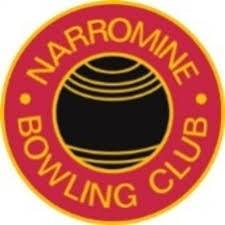 Life Members 1950 – 2020YearName (# Denotes Deceased)1950G.H.R. Barlow #1950E. Barlow #1950J. Scott #1950A.C. Barlow #1952P. McDermott #1953J.E. Radburn #1953E Lenehan #1954J.P. Sibraa #1954R.H. Barnett #1959N.A. Lloyd #1962R.D. Barnett #1965R Heywood #1966F Glass #1967A Roberts #1976J. Jones (snr) #1977M. Elder #1978C.S. Hawkins #1986A.F. Beutler #1987F. Wilkins #1988D.N. Finlayson1990C. Meijer #1992R.G. Stanford #1993D.D. Mills #2008R. Koerstz2008K. Short2008R. Schroder2015A.D. Lincoln2015D. McNair